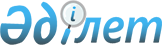 О проекте Закона Республики Казахстан "О внесении изменения и дополнений в некоторые законодательные акты Республики Казахстан"Постановление Правительства Республики Казахстан от 21 ноября 2000 года N 1740

      Правительство Республики Казахстан постановляет: 

      Внести на рассмотрение Мажилиса Парламента Республики Казахстан проект Закона Республики Казахстан "О внесении изменения и дополнений в некоторые законодательные акты Республики Казахстан". 

 

     Премьер-Министр     Республики Казахстан 

                                                         Проект     



 

                       Закон Республики Казахстан 

             "О внесении изменения и дополнений в некоторые 

                законодательные акты Республики Казахстан" 



 

      Статья 1. Внести изменение и дополнения в следующие законодательные акты Республики Казахстан: 

      1. В Закон Республики Казахстан Z970155_ "О нотариате" от 14 июля 1997 года (Ведомости Парламента Республики Казахстан, 1997 г., N 13-14, ст. 206; Ведомости Парламента Республики Казахстан, 1998 г., N 22, ст. 307; Закон Республики Казахстан Z000042_ "О внесении изменений и дополнений в некоторые законодательные акты Республики Казахстан по вопросам банковской тайны" от 29 марта 2000 г. N 42, опуб. в газетах "Егемен Казахстан" и "Казахстанская правда" от 01. 04. 2000 г.): 

      1) в пункте 1 статьи 6 слова "Квалификационной коллегии юстиции" заменить словами "Квалификационной коллегии Министерства юстиции Республики Казахстан";      2) в статье 8:      в пункте 1 после слов "Квалификационной коллегии" дополнить словом "Министерства";      в пункте 2 после слов "Квалификационной коллегией" дополнить словом "Министерства";      3) в абзаце первом статьи 11 после слов "Квалификационной коллегии" дополнить словом "Министерства".      2. Закон Республики Казахстан  Z970195_  "Об адвокатской деятельности" от 5 декабря 1997 года (Ведомости Парламента Республики Казахстан, 1997 г., N 22, ст. 328):      1) в статье 9:      в пункте 1 после слов "Квалификационной коллегии" дополнить словом "Министерства";      в пункте 2 после слов "Квалификационной коллегией" дополнить словом "Министерства".     Статья 2. Настоящий Закон вводится в действие со дня опубликования.     Президент     Республики Казахстан                         (Специалисты: Склярова И.В.,              Мартина Н.А.)      
					© 2012. РГП на ПХВ «Институт законодательства и правовой информации Республики Казахстан» Министерства юстиции Республики Казахстан
				